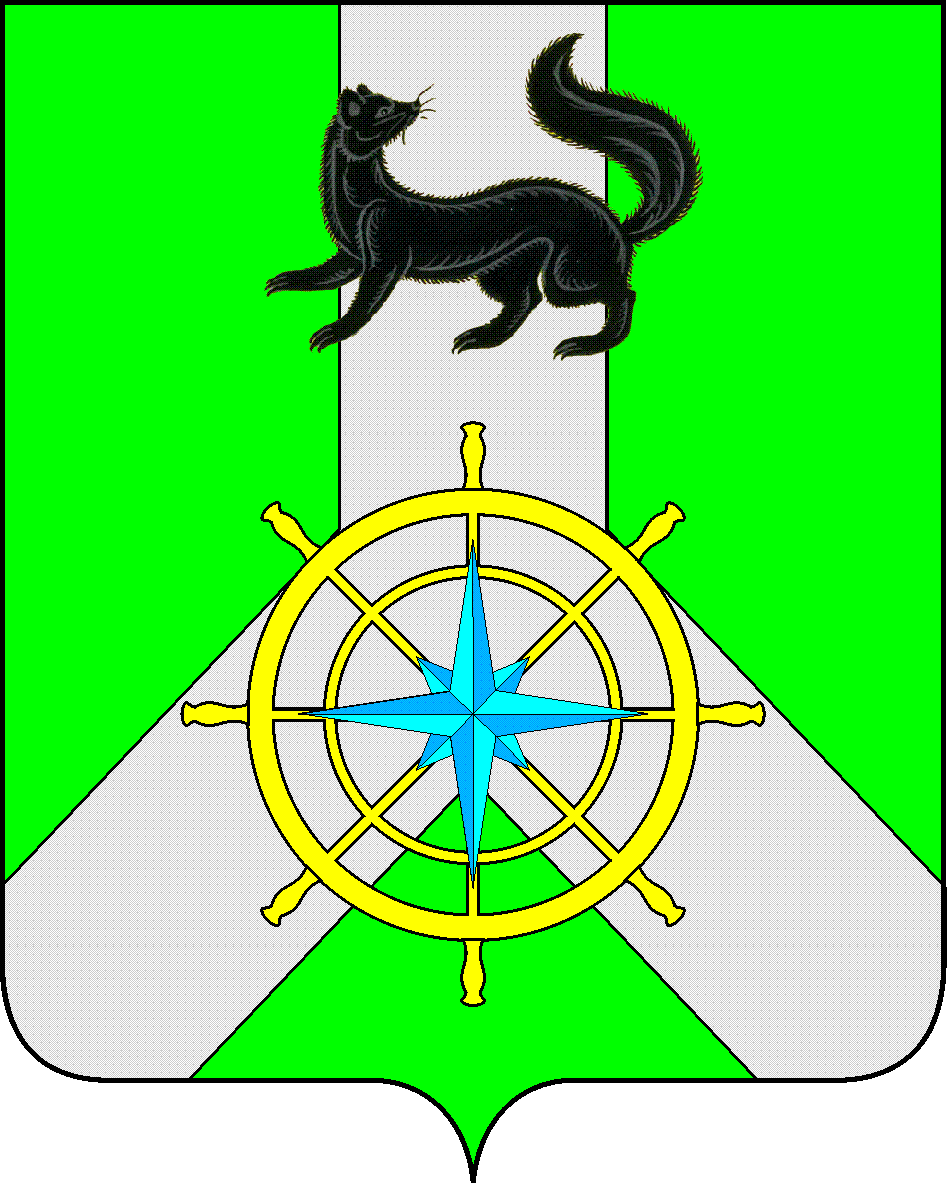 Р О С С И Й С К А Я  Ф Е Д Е Р А Ц И ЯИ Р К У Т С К А Я  О Б Л А С Т ЬК И Р Е Н С К И Й   М У Н И Ц И П А Л Ь Н Ы Й   Р А Й О НД У М А РЕШЕНИЕ №362/6В целях обеспечения эффективного использования муниципального имущества муниципального образования Киренский район, пополнения доходной части бюджета района, в соответствии с Федеральным законом от 06.10.2003г.  № 131-ФЗ «Об общих принципах организации местного самоуправления в Российской Федерации», Федеральным законом от 21.12.2001г. N 178-ФЗ "О приватизации государственного и муниципального имущества" (с дополнениями и изменениями), Положением «О порядке управления и распоряжения имуществом, находящимся в муниципальной собственности муниципального образования Киренский район», утвержденным решением Думы Киренского муниципального района 28.12.2015 г. № 135/6, Положением «О приватизации муниципального имущества муниципального образования Киренский район», утвержденным Решением Думы Киренского муниципального района от 26.08.2015 г. № 91/6, в соответствии со ст.25,45,54,60 Устава муниципального образования Киренский район,ДУМА РЕШИЛА:Внести изменения в Прогнозный план приватизации муниципального имущества муниципального образования Киренский район на 2018 год: 1.1. раздел I «Приватизация муниципального имущества в 2018 году» дополнить пунктом 9 по порядку в соответствии с приложением №1 к данному решению; 1.2. пункт 1 раздела II «Прогноз поступления средств от приватизации муниципального имущества в бюджет МО Киренский район в 2018 году» изложить в новой редакции: «Сумма поступления средств от приватизации муниципального имущества в 2018 году предполагается в размере 2 583 908,54 рублей».Решение подлежит официальному опубликованию в газете «Ленские зори» и размещению на официальном сайте администрации Киренского муниципального района www.kirenskrn.irkobl.ru в разделе «Дума Киренского района».Решение вступает в силу со дня официального опубликования (обнародования).МэрКиренского муниципального района					К.В. СвистелинПредседатель ДумыКиренского муниципального района					Д.М.ТкаченкоПриложение к решению ДумыКиренского муниципального районаот 28 ноября 2018г. №362/6И З М Е Н Е Н И Я     В    П Р О Г Н О З Н Ы Й     П Л А Н(программу) приватизации   муниципального  имуществамуниципального образования Киренский район на 2018 годРаздел  I. ПРИВАТИЗАЦИЯ  МУНИЦИПАЛЬНОГО ИМУЩЕСТВА В 2018 ГОДУ28 ноября 2018 г.г. КиренскО внесении изменений в решение Думы Киренского муниципального района от 30 октября 2017 года №270/6 «Об утверждении прогнозного плана (программы) приватизации муниципального имущества муниципального образования Киренский район на 2018 год»№ п/пНаименование объекта приватизации, его характеристикиПредполагаемые сроки приватизацииСведения об  использовании  в настоящее времяПродажная стоимость (руб. с учетом с НДС)Способ приватизации9.Нежилое здание, назначение: нежилое, общая площадь 504,8 кв.м., адрес объекта: Иркутская область, Киренский район, г. Киренск, мкр. Мельничный, Совхозный квартал, д.27 кадастровый (или условный) номер: 38:09:010314:379 расположено на земельном участке категория земель: земли населенных пунктов, разрешенное использование: объект административно-делового назначения, площадь 3359 кв.м., адрес объекта: Иркутская область, Киренский р-н, г.Киренск, мкр.Мельничный, кв-л Совхозный, № 27, кадастровый номер (или условный) номер: 38:09:010314:289До 31.12.2018г.Не используется  1 300 000руб. (по отчету об оценке)Открытый аукцион